2018/2019 Ice Tournament & Special Event Application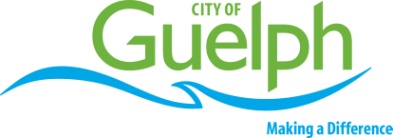 APPLICANT INFORMATIONEVENT/TOURNAMENT DETAILSREQUEST DETAILSPersonal information, as defined by the Municipal Freedom of Information and Protection of Privacy Act (MFIPPA) is collected under the authority of the Municipal Act, 2001, and in accordance with the provisions of MFIPPA.  Personal information collected on this form will be used for the purpose of the administration of a special event at a City of Guelph and/or at a City of Guelph facility.If you have questions about this form, please contact the City of Guelph’s Supervisor, Recreation Booking, Events and Promotions at 519-822-1260 x 2618 or patricia.pizziola@guelph. If you have questions about the collection; use, and disclosure of this information, contact the City of Guelph’s Program Manager, Information, Privacy and Elections at 519-822-1260 x 2349 or privacy@guelph.ca.*Request for Consent:  Canada’s anti-spam legislation requires us to secure your consent to continue communicating with you electronically.  To allow us to continue providing information that is relevant to you and your business, please confirm your consent by initialling here. __________The undersigned has read and hereby warrants and represents that he/she has sufficient power, authority and capacity to bind the applicant with his/her signatureApplicant Signature: _____________________________    Date of Application: __________________________Please complete page 2Please indicate what is involved in your event - Be as complete as possible with your answers    Facility Requirements (Based on Availability):Other Requirements (Additional Permits/Fees may be required):Name of Organization/Group:Name of Organization/Group:Name of Organization/Group:Name of Organization/Group:Main Contact Person:Main Contact Person:Email:Email:Mailing Address:Mailing Address:Mailing Address:Mailing Address:Bus Phone:Mobile:Mobile:Fax:Alternate Contact Person:Alternate Contact Person:*Email:*Email:Is your organization:	Youth  ____    Adult  _____Is your organization:	Youth  ____    Adult  _____Are you a Guelph based group (more than 80% Guelph Residents)?		   YES       NOAre you a Guelph based group (more than 80% Guelph Residents)?		   YES       NOProvision of Insurance:     	Providing Own  ________*    Purchasing through City   ________*Minor Hockey groups must provide their own insurance.Provision of Insurance:     	Providing Own  ________*    Purchasing through City   ________*Minor Hockey groups must provide their own insurance.Provision of Insurance:     	Providing Own  ________*    Purchasing through City   ________*Minor Hockey groups must provide their own insurance.Provision of Insurance:     	Providing Own  ________*    Purchasing through City   ________*Minor Hockey groups must provide their own insurance.Tournament/Event Name:Tournament/Event Name:Tournament/Event Name:Tournament/Event Name:Tournament/Event Name:Date(s):Date(s):Expected # Participants:Expected # of Spectators:Expected # of Spectators:Annual  Event/ Tournament:   Y       NAnnual  Event/ Tournament:   Y       NFirst Time Event/ Tournament:                      Y             NFirst Time Event/ Tournament:                      Y             NCircle Level of Competition (if applicable)Circle Level of Competition (if applicable)NationalNationalProvincialProvincialRegionalCircle to Indicate Private or Public EventCircle to Indicate Private or Public EventPrivate Private PublicPublicIf Public, Will tickets be sold?    Y         NBooking Dates (Incl. Month and Date)Booking Dates (Incl. Month and Date)Booking Dates (Incl. Month and Date)Times Times Used Last Year?Used Last Year?Facility RequestedDay of WeekStart DateEnd DateStart TimeEnd TimeYesNoItemYesNoAdditional InformationSound SystemYNPodiumYNProjector/AV EquipmentYNWhiteboardYNTables YNQuantity:Chairs YNQuantity:SignageYNDescribe:Electrical Access YNItemYesNoAdditional InformationAlcoholYNARMP Application & Site Layout with Proposed Licensed Area RequiredGeneratorsYNQuantity & Size:Pre-packaged FoodPrepared FoodCooking/Warming Food on Site YYYNNNDescribe:Lottery/Raffles/Bingos/50/50YNDescribe:Recorded/Live MusicYNDescribe:Food VendorsRetail Vendors Service Vendors YYYNNNVendor list Required